CIRCULAR Externa01 de agosto de 2017A todas las entidades supervisadasEL SUPERINTENDENTE GENERAL DE ENTIDADES FINANCIERASINFORMA:En los oficios SGF-0834-2017 y SGF-0953-2017 de fechas 7 y 23 de marzo de 2017 respectivamente, se informó que es necesaria la actualización de la aplicación del software llamado “Firmador BCCR” y la realización de las respectivas pruebas de firma por parte de los usuarios de SUGEF Directo. Lo anterior, en tanto dicho dispositivo será requerido para utilizar los servicios y trámites dispuestos por esta Superintendencia.Además, mediante el oficio SGF-0953 se informó que la Superintendencia estaría dando seguimiento a la respuesta de las entidades a dicha solicitud y en el oficio SGF-1747-2017 del 29 de junio 2017 se envió un primer informe de seguimiento.Dado lo anterior, en el siguiente cuadro se muestran los datos por entidad, con corte al 21 de julio 2017, de los indicadores de conexión y pruebas de firma.Se recuerda que cada entidad puede consultar en SUGEF Directo los usuarios actualmente registrados y evaluar la conveniencia de eliminar a aquellos que ya no cumple con dichas funciones, o bien que su participación es tan esporádica que no represente riesgo para la entidad el que no hayan realizado las pruebas de firma. La entidad, de ser necesario, deberá crear y asignar los perfiles necesarios a estos usuarios cuando su firma sea necesaria.Es responsabilidad de los usuarios acatar las indicaciones descritas en la guía http://www.bccr.fi.cr/normas_sinpe/GuiaFirmador.pdf y aplicarlas con anticipación.  Sin el nuevo firmador, el cliente no podrá utilizar los servicios que requieran de su firma digital y por lo tanto impactará el desarrollo de sus gestiones, particularmente con los temas prescriptivos de remisión de información.La Superintendencia califica esta situación de prioritaria para la gestión de los trámites que su entidad mantiene con la plataforma de servicios, por lo que se insta, de forma respetuosa, a leer y ejecutar la guía del firmador y a que cada usuario realice las respectivas pruebas de conexión y de firma con el nuevo firmador.  Se solicita a la entidad la mayor prioridad a este asunto pues en el corto plazo se estará habilitando software llamado “Firmador BCCR”.Atentamente,Javier Cascante ElizondoSuperintendente	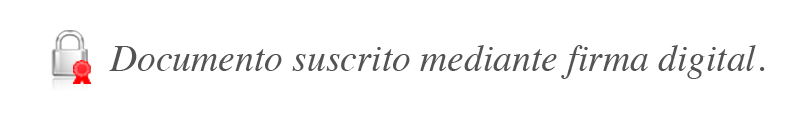 JCE/MYRS/hbrRazón socialUsuarios activos de la entidadTienen el firmadorHan firmado% Tienen el firmador% Han firmadoBACCOR2510840%32%BACSANJOSE33141042%30%BANCO CMB2110848%38%BANCREDITO26171465%54%BANGENCR11116100%55%BANHVI228636%27%BCR24191879%75%BCT209945%45%BCTCOR167744%44%BNCR22111150%50%CAFSA136646%46%CAFSACOR125542%42%CAJANDE2210945%41%CATHAY15117%7%CATHAYCO11119%9%COMECA177141%6%COOCIQUE278330%11%COOPAVEGRA163019%0%COOPEALIANZA28171761%61%COOPEAMISTAD12000%0%COOPEANDE Nº 140201650%40%COOPEAYA18116%6%COOPEBANPO336518%15%COOPECAJA3111435%13%COOPECAR118873%73%COOPECO132115%8%COOPEFYL4000%0%COOPEGRECIA286021%0%COOPEJUDICIAL37313184%84%COOPELECHEROS175429%24%COOPEMAPRO53060%0%COOPEMEDICOS156440%27%COOPEMEP266023%0%COOPENAE32181856%56%COOPESANMARCOS172012%0%COOPESANRAMON29113%3%COOPESERVIDORES36113%3%COOPESPARTA174224%12%COOPEUNA1211792%58%CORPORACIÓN PRIVAL COSTA RICA S.A.555100%100%CREDECOOP204420%20%CREDILAT15107%0%DAVIVIENDA30151450%47%DAVIVIENDACOR17121171%65%DESYFIN183117%6%G&T CONTINENTAL154127%7%GF GMG S.A.13108%0%GFCITI1410871%57%GLOBALEX5000%0%GRUPO MUTUAL2517668%24%IMPROCOR20131165%55%IMPROSA29121141%38%LAFISCOR106460%40%LAFISE319629%19%LATINEX76686%86%MUCAP30292997%97%NOVA SCOTIA216329%14%POPULAR264415%15%PRIVAL BANK19131368%68%PROMERICA25104%0%SCOTIABANK24211488%58%SCOTICOR20161080%50%SERVICOOP244017%0%TELEDOLAR101110%10%